11. Competence and the alignment of education and workMartin Mulder, Wageningen University, the NetherlandsPublished as:Mulder, M. (2017). Competence and the alignment of education and work. In: Mulder. M. (Ed.). Competence-Based Vocational and Professional Education. Bridging the Worlds of Work and Education. Cham, Switzerland: Springer, pp. 229-251.Note: Consult final book version for exact citations and page numbers.IntroductionThe competence movement which started in psychology, testing and selection in the 1950s in the USA has influenced education policy making and practice during the late 1960s. The essence of the movement was to align education with the world of work, a challenge which is still on the international education policy making agenda, especially in the sectors of vocational and professional education. However, the implementation of what became known as competency- or competence-based education was not without problems. This chapter will give an overview of the issues which are pertinent in the integrated alignment of education and work using the construct of competence. First, some early accounts will be presented regarding the concept of competence in the education literature, which we now can date back to the middle of the 19th century. As described earlier (Mulder 2014), the concept of competence was used as a pre-academic construct, as if its meaning was not yet contested. It lasted until the middle of the 20th century, until the concept entered psychology and was originally seen as an alternative for the Freudian depth-psychological explanation of behaviour which focused on the unconsciousness. White (1959) contended that instead of Freudian drives, competence also acted as a drive for performance, and therefore an important explanatory factor in explaining behaviour. Next, the notion of competence and alignment will be addressed, taking the theory of strategic alignment of intended learning outcomes, learning processes and assessment of learning proposed by Biggs (1999) as a starting point. The argument will be put forward that the model of strategic alignment needs to be expanded for vocational and professional education by adding competence frameworks as a component. These frameworks serve as a major input for the decision making on intended learning outcomes. Furthermore, but that should be part of any model of education, the educational philosophy of the educational institution should be included. Educational philosophy serves as a kind of filter by which various (conflicting) inputs are evaluated to decide which way to go with the planning of educational programs.Next, competence-based vocational and professional education is positioned in the integrated occupationalistic approach of competence development. This approach is different from the behaviouristic-functionalistic approach in that it does not focus on trainable behaviours, but on generic competence frameworks which are based on occupational profiles. It is also different from the situational-professional approach, which focuses on professional development in social practices.  That approach is typically applicable to continuing vocational education or professional development. Integrated-occupationalistic competence-based vocational and professional education practices start with the development of a competence framework, which is typically established in consultations of the respective stakeholders in the world of education and work.After having positioned competence-based vocational and professional education, the component of competence frameworks is elaborated, and the inputs on these frameworks are presented and discussed. In an important feature of competence frameworks is that they define the destination for educational programmes.Next, the practice of working with competence-based qualifications frameworks will be described. This works out differently for competence-oriented and competence-based education programs. In competence-oriented programs competence frameworks serve as the frame of reference for formulating the general objectives of the program, whereas in competence-based education competencies are the foundation of the various design steps in the process of developing curriculum and instruction. In this case competencies are the clusters of knowledge, skills and attitudes which are necessary to perform core tasks or solve core problems in vocational or professional practice.Subsequently, research on competence-based vocational education is reviewed. This review shows the variety of domains in which competence-based vocational and professional education and learning is being studied. It furthermore shows the diversity in displaying competence frameworks for the alignment of education and work.Finally, in the last section the conclusions of this chapter are formulated.Early accounts of the meaning of competence in aligning education and workAs early in the beginning of the 20th century, the role of education in the development of competence has been noted. As said in the chapter on conceptions of professional competence in the International Handbook of Research in Professional and Practice-based Learning (Mulder 2014), the role of education in competence development was already mentioned by John Dewey and others. Dewey (1916) spoke about competency instead of competence, used the term only incidentally, and did not elaborate on the meaning of the concept. He just used it to express his thoughts about the aims of education. In current terminology, Dewey was stating that education should contribute to the development of a labour market qualification, career development, citizenship competence and self-responsible self-regulation (Langeveld 1945). Of course he used terminology which was representative of the time of his writing. He spoke about the need for education to enable the development of ‘industrial competency’ so that people would get ‘means of subsistence’; about the democratic ideal that everybody should develop competence to choose and pursue a career; on the link between ‘industrial competency’ and ‘good citizenship’;  and the difference between ‘carrying out the plans of others and in forming one’s own’. From the phrases in the book of Dewey in which he used the term competency,  it can be seen that he used it in a way that was and still is described in the dictionaries: competence as the ability to perform; to create a livelihood; and the right to act in a certain field. Although Dewey’s use of the concept of competency is prone to competence as a performance requirement, the judicial meaning of competence is linked to his notion that education should contribute to the realization of a democratic society and that schooling of people is important so that they can choose their own career.Accounts of the concept of competence can be found in other and earlier sources as well. As already stated in an earlier publication (Mulder and Pachuau 2011, 397), a committee from the United Kingdom under the leadership of Childs went on a study tour to the United States and Canada to learn about agricultural education.  This study tour took place in the early 20th century, and the report of the committee appeared in 1910, a couple of years before the key publication of Dewey on education and democracy. The use of the term competence was however much broader that in the book of Dewey. In the report (Childs 1910) the concept of competence was already used to refer to issues in educational and professional practice which are still relevant: the competence of farmers (which can be extended to all occupations and professions), teachers, assessors, and competence in practical farm operations, science and management. The report even contains the word ‘incompetence’, indicating that there were a lot of workers and practices in agriculture of which the level of competence was insufficient. An even earlier source of the use of the adjective ‘competent’ is the book ‘A History of Agricultural Education in the United States 1785 – 1925’ of True (1929) (as a side remark: copies of this 460 page book could be procured for 1 US Dollar at that time). Actually it is not a surprise that these early accounts of ‘competent’, ‘competence’, and ‘competency’ are situated in the history of agricultural education, as the development of agricultural vocational-technical education (ATVET) and higher agricultural education (HAE) preceded the development of industrial (career-technical education) and services oriented education (in domains such as banking, accountancy, insurance, management, purchasing, marketing and communication). Similar accounts may also be found in the history of health care education.In the book of True (op cit) there are various places in which persons, teachers or assistants who are or need to be appointed to conduct educational duties are referred to as being, or having to be ‘competent’.  In his description of the movement towards agricultural education in the United States he describes a certain amount of agencies that he saw were supportive in the establishment of this education sector. There were various types of agencies, one being State Boards of Agriculture. One of these boards, the State Board of Agriculture of Massachusetts, appointed a committee which had the task to develop a manual for teaching agriculture in schools and to promote agriculture by public lectures. The phrase which is interesting here comes from a committee meeting in which the manual ‘The Progressive Farmer’ was commended, and in which the committee reported ‘that studies of this description might be attended to with much benefit under competent teachers’. The committee meeting was held on January 12, 1853.The book also describes the work of Eaton, who was a lecturer and appointed by the private college ‘The Rensselaer Institute’ at Troy, New York. The leadership of the college noted the remarkable teaching approach of Eaton. He did not use an expository method (by showing specimens and giving demonstrations) but he used a productive and constructive approach in which he invited students to collect samples in the field and to construct simple apparatus to do tests. He suggested that this kind of education should be implemented in small groups of five students who should give lectures and do experiments, ‘... under the immediate direction of a professor or a competent assistant. Thus, by a term of labour, like apprentices to a trade, they are to become operative chemists’ (op cit, 39-42). It is interesting to note that Eaton used the adjective competent for the assistants and not for the professors, implying that they are competent by their education, experience and position. It is remarkable that in this book already there is a strong link between the notion of competence and the role of teachers and professional development of teachers. Not all teachers at that time were fully capable of teaching agriculture, and one of the difficulties was the implementation of practice training and working with practical projects. Teacher training institutes were becoming active in establishing continuing teacher professional development courses. This is also visible in a report of the Federal Board for Vocational Education for 1924, in which an account of continuing education of teachers in the field of agriculture represents an early example of competence-based teacher professional development: It ordinarily means individual instruction of the teacher at the school he serves by a competent person whose duty it is to carry on such work where needed. It implies going here, there, and everywhere in a State where a teacher is not doing the desired kind of work, and staying with him, or going back to him until he gains enough additional knowledge and skill to meet his problems more efficiently. The third effective means for the professional improvement of agricultural teachers in service is the State and sectional meetings of agricultural teachers for conference, demonstration, and practice. (op cit, p. 379). Early accounts of the concept of competence in the work of Dewey, Childs and True can be characterised as pre-scientific and pre-institutional. They are accounts in which the words competent, competence and competency were used without all reflections about those words as academic constructs in education, although there are accounts in the history of law, which indicate that competence of law professionals and courts was already a professional and institutional issue at the end of the 19th century (Mulder 2014).Competence and strategic alignmentAlthough it is tempting to elaborate on the historical roots of the competence trail, this chapter will continue with the further description of the attempts to align education and work from a contemporary perspective, with special attention for the competence-oriented approaches of alignment. Alignment is seen here as the relational positioning and adjustment of the constituting elements of education within the wider context of work and society, in such a way that the elements of education are strategically ‘in line’ with one another and meaningful in the relationship between education and work. Competence-oriented education is education of which the general aim is to develop more or less specifically formulated competencies. The difference between competence-oriented and competence-based education will be further elaborated later in this Chapter in the section on ‘Working with competence-based qualifications frameworks’. Alignment, and especially strategic alignment, is emphasized by Biggs (1999) as an important characteristic of education. Biggs stressed that deciding upon a student assessment strategy depends on the question what the intended learning outcomes are. Without a good definition and analysis of these outcomes student assessment can be totally invalid. For instance, if an essential intended learning outcome is to be able to defend a proposition in a public dissertation defence, a PhD student should not just be assessed by writing proposition and a defence; he or she need to be training in this in a near-authentic assessment situation (e.g. in a staff or PhD student meeting), thus simulating the social context in which the desired performance can be practiced. Like the idea that competence plays a certain role in education and society, the idea that alignment is important is not new. Various authors within the educational sciences have suggested that multi-lateral adjustment of key components of the education and learning process is essential. In fact, this idea is the essence of whole models of education or teaching, in which many factors are included, as they all have a certain influence on what is happening in education and learning, and the ultimate learning results in terms of constructed knowledge. An example of this view on the internal relationships between educational objectives, learning experiences, the organization of education and the evaluation and improvement of education can be found in the work of Tyler (1949). Comparable components of education were later termed as the commonplaces of education or the curriculum (Schwab 1969; 1971; 1973; Goodlad 1984), stressing again the importance of the relationships between these components, and the necessity for multi-stakeholder deliberation (Walker 1990) to realise practical solutions for contextualized and thus specific educational challenges.Coming back to the strategic alignment theory of Biggs, he distinguishes three core concepts which constitute education: the intended learning outcomes, learning and assessment. The core of his theory is, as states, that these three components are mutually adjusted so as to avoid contradictions between the components. His idea is that learning consists of appropriate learning activities which lead to actual (emerging) learning outcomes. Learning activities are aligned to the intended learning outcomes so that they will result in the desired learning results. Learning processes and results are being tested by assessments which are based on the definition of the intended learning outcomes to establish alignment. So learning, intended learning outcomes and assessment need to be all aligned with one another. Sometimes, the theory of Biggs is used to stress the importance of ‘reverse’ thinking about educational design, which means that educational design processes should not begin with specifying the intended learning outcomes for learning processes, but that the outcomes should be linked to the assessment strategy and methods first. This is then underlined by the fact that assessment strategies tend to influence the way students prepare for the exams, and thus the way in which they learn. This backwash effect should not lead to over-emphasizing the role of assessment and to an ‘assessment first’ practice, as it is still the intended learning outcomes that should set the course for an educational program, and not the assessment strategies. The assessment strategies have to follow the intended learning outcomes, and precisely measure the achievement of the intended learning outcomes. These considerations, amongst others, have led certain educational researchers to advocate cyclical educational design-processes with various iterations before piloting educational programmes (Plomp and Nieveen 2013). In the field of vocational and professional education, external alignment is important to warrant a productive relationship between education and work or (the international) society at large. Vocational and professional (higher) education have often been accused of being ‘irrelevant’. Critiques of employer associations like ‘these graduates (of career-technical education) cannot even hold a hammer’, still echo in many minds of VET-experts. Therefore, in VET and higher professional education, many attempts have been undertaken to strengthen the preparation of graduates for the labour market and society. Already as early in the 1970s projects started in the USA under the label of competency-based education. The aim of these projects was to deliberately try to get educational programs aligned with the needs of society. These early attempts to develop and implement competency-based education programs are often attributed to shocks in the perception of national achievements. A good example of this is the Sputnik affair, which appeared to show that Russia was more advanced in rocket science than the USA (see the chapter of Barrick in this volume). This perception led to many efforts in the USA to raise the level of science education and to improve the relationships between education and the world of work (Grant et al 1979).To underline this necessary external orientation and outside-in thinking in vocational and professional education, it is proposed to extend the model of Biggs (see Figure 1).Two components are added to the ‘triangle’ of Biggs, which is the definition of competence frameworks as a basis for the definition of learning outcomes, and the educational philosophy, based on which decisions are made about the educational objectives, learning processes and assessment strategies, of course within the legal frameworks of the educational institutions. Figure 1 Broadening the theory of strategic alignment for vocational and professional education (after Biggs 1999)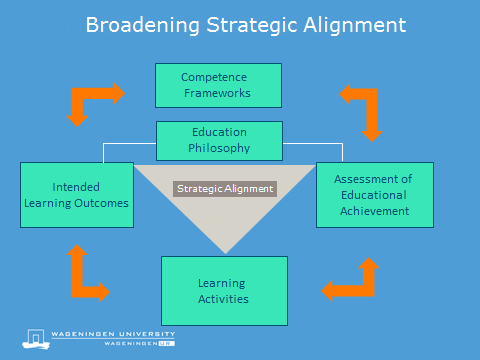 Two remarks need to be made regarding the additions of the two components in the model. Firstly, whereas the Biggs model does not elaborate how intended learning outcomes are developed, it is essential to pay attention to this, which can be done by weighing the various inputs against the institutional educational philosophy. In that sense, the education philosophy acts as a normative filter by which potential external forces or changes in current practice are being evaluated. This reflects the professional autonomy of the educational institution and its teaching staff. They do not have to take inputs from the outside world as granted; they have their own responsibility of interpreting what is going on outside the institution, and deliberate on possible and wishful adjustments of the educational practice.Secondly, competence frameworks do not ‘dictate’ the content of intended learning outcomes and assessments. In other words, the model is not deterministic. As said, during deliberations about education programs, the learning of students and the assessment of their achievements, there is a dynamic relationship between these factors and the emerging state of the world of work or society at large. Also, graduates do not only need to be able to comply with the requirements of the labour market and their jobs, they also need to be able to contribute to innovation. Therefore, students not only have to be able to comply with conditions set by employers, they also need innovation competence, not only aimed at improvement, but also on transformation where needed.In this section both competence- and competency-based education are mentioned. The question however is whether they are the same? Generally speaking, we have defined competence as the generic capability of people to perform tasks adequately, and competency as an element of competence. It that sense, a skilful professional is competent and possesses a series of competencies. For instance, an assistant professor is called competent if he/she can teach, supervise and publish and conduct acquisition, organizational and societal tasks to an expected level. One of the competencies of this assistant professor is to write an authentic paper for a Q1 journal, or to contribute to the further development of the quality of the course he/she is teaching. However, in the literature and daily practice authors use competence, competency, competences and competencies interchangeably.Competence-based vocational and professional education: integrated occupationalismAs stated earlier (see chapter 1 in this volume and Mulder 2014), three approaches of competence can be distinguished: 1. Competence and behaviouristic functionalism; 2. Competence as integrated occupationalism; 3. Competence as situated professionalism. The first approach dominated the rise of the competence-movement in the USA, and was related to parallel innovations like modular education and mastery education. The essence was that competence lists were translated in detailed educational elements which were not sufficiently coherent. The third approach predominantly pertains to continuing professional development, and stresses the development of contextualized professional knowledge. The second approach is characteristic of generic or comprehensive approaches of competence-based vocational and professional education. In this approach, competence frameworks are the starting point of curriculum development, the design of learning and instruction, as well as the development of educational tests or assessments. For the alignment of assessments the pyramid of Miller (1990) is often used, which distinguishes four levels of assessment: 1. knows (knowledge); 2. knows how (competence); 3. shows how (performance); and 4. does (action). Whereas level 3 and 4 actually both involve performance (it is difficult to show how one does things without actual performance), the four levels have implications for measuring competence. The difference between level 3 and 4 assessment is then that performance is assessed in simulated situations, for instance with simulation patients (level 3) or in real situations with real patients (level 4).Competence-based vocational and professional education which can be positioned in the integrated occupationalism approach typically uses competence frameworks as the starting point of macro- (programme and course level) and micro- (lesson and activity)design. The competencies which are included in the frameworks should be of integrative nature, thus enable performance of a wide variety of tasks (including new ones) and solving various problems and include statements of knowledge, skills and attitudes, which can be acquired in inspiring and productive learning arrangements.Competence frameworks: destinations of educational programmesCompetence frameworks serve as a program of requirements for a certain occupation or profession. These frameworks are being used for curriculum development. Such curriculum development is a process of political negotiation and decision-making, whether for a national or an institutional curriculum. The development of competence frameworks is also a process of negotiated meaning. Just like curriculum development, it is by no means a technocratic or algorithmic process. It involves a series of inputs and stakeholders (see Figure 2).Figure 2 Inputs for occupational competence frameworks for vocational and professional education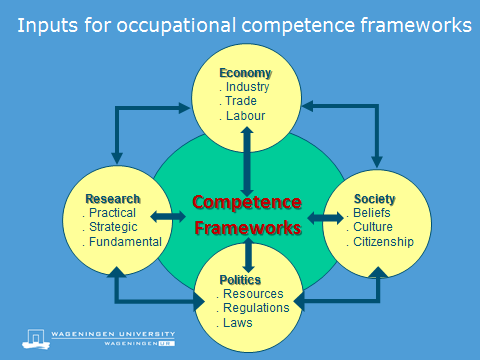 As said, the process of competence framework development is essentially a social process, which is characterised more by social policy making and negotiation rather than the result of pure empirical research. As such, the competence framework is a normative product and serves as an agreement or a regulation. Therefore, competence frameworks are often endorsed by the key stakeholders in the respective sector, generally referred to as sectoral organisations, which can comprise of employers’ associations, trade unions, related professional associations, and governmental and non-governmental institutions.Important input factors which can be distinguished are the economy, research, society and politics. To begin with the latter, politics allocates resources, decides upon regulations and enacts laws which influence social practice, including occupations and professions. The emergent economy and more specifically the industrial sectors with their state of technological development, trade organizations and labour associations, influence the demand for competence and have influence on the development of competence frameworks. At certain levels students can be involved in research. At the practical research level, students of various levels of education can be involved, whereas at the level of fundamental research it is especially the students at graduate or post-graduate level who can be involved.Society finally influences the development of competence frameworks via societal beliefs, cultural norms and views on citizenship. This all relates to legal frameworks and spiritual beliefs as well, which obviously vary in diversity.At national, institutional and programme level, there are various instruments which are being used to align vocational and professional education demand and supply. Examples of this at program level are the working field committees of educational programmes, alumni surveys and education quality management procedures such as critical self-reporting, visitation and accreditation. At national level skills observatories and labour market analyses help. All have a continuous monitoring function and give information about possible discrepancies between what is offered in educational institutions and needed in society, the labour market, occupations and professions and organizations.Working with competence-based qualifications frameworksIf competence frameworks are available, the question is how these are used to plan or redesign education to contribute to the development of competence. Here, a distinction has to be made between competence-oriented and competence-based education. Competence-oriented education is education for which a competence framework is developed which serves as the dot on the horizon. The framework is taken to formulate intended learning outcomes and to align assessment strategies and methods, but the organization of the learning processes is largely untouched. Principles of social-constructivism and activating pedagogy can be used to plan learning activities.Competence-based education is education for which a competence framework is the foundation of the educational program. The framework serves to identify core tasks within the occupation or profession, and for these essential competencies are defined. The competencies always consist of clusters of knowledge, skills and attitudes. So where competence-oriented education uses competence frameworks as destinations, competence-based education uses these as roadmaps. Competencies are integrated in the curriculum and instructional development and preparation process. Therefore, competence-based education is a much deeper application of using the competence construct in education then competence-oriented education.An institutionalized example of a competence framework which is typically used in competence-oriented education programs is the European Qualifications Framework (EQF). The meaning of competence in the European Qualifications Framework as indicated above is related to learning outcomes aimed at achieving certain levels of responsibility and autonomy. This EQF distinguishes eight levels of education, ranging from elementary education to higher and PhD-education and serves as a reference framework for these levels of education throughout the EU. The ‘competences’ in the EQF are spelled out as follows (source: https://ec.europa.eu/ploteus/content/descriptors–page). Work or study under direct supervision in a structured contextWork or study under supervision with some autonomyTake responsibility for completion of tasks in work or study; adapt own behaviour to circumstances in solving problemsExercise self–management within the guidelines of work or study contexts that are usually predictable, but are subject to change; supervise the routine work of others, taking some responsibility for the evaluation and improvement of work or study activitiesExercise management and supervision in contexts of work or study activities where there is unpredictable change; review and develop performance of self and othersManage complex technical or professional activities or projects, taking responsibility for decision–making in unpredictable work or study contexts; take responsibility for managing professional development of individuals and groupsManage and transform work or study contexts that are complex, unpredictable and require new strategic approaches; take responsibility for contributing to professional knowledge and practice and/or for reviewing the strategic performance of teamsDemonstrate substantial authority, innovation, autonomy, scholarly and professional integrity and sustained commitment to the development of new ideas or processes at the forefront of work or study contexts including researchWhereas all education systems in all member states have to grade the levels of their programs using the EQF, not all have used this to implement competence-based education. Nevertheless, competence levels are defined within the EQF, and as such, all education programs within the EU have to take these levels into account when aligning their qualifications frameworks So, these programs are related to the generic competence levels within the EQF, and thus can be regarded as competence-oriented. However, this competence-orientation is limited, as the EQF comprises knowledge and skills levels as well. They are positioned next to the competence levels (see Mulder, 2012). Given the definition of competence used earlier in this volume (Mulder & Winterton, 2016 in this volume), this positioning of competence is at least remarkable, as competence is seen here as detached from knowledge and skills, whereas competence itself is made up of knowledge, skills and attitudes. It is as if in the EQF competence is something which is comparable to attitudes, but it is not, it is the level at which a graduate is expected to work independently and self-responsibly.The institutionalization of competence did not happen without problems, which has been described in a very detailed way by Winterton (2011) in his piece regarding the genesis of the European Qualifications Framework.  He has shown that in the course of the years various trade–offs have emerged. One of these, a major one, is that various member states have decided to follow their own preference in defining the respective National Qualifications Frameworks. Germany for instance had difficulties with accepting the division of qualifications in knowledge, skills and competences categories, as is the case in the EQF. It uses the generic understanding of competence as has been expressed in the competence definition section above. ‘Der Kompetenzbegriff spielt im DQR (the German Qualifications Framework, editors) eine zentrale Rolle. Er steht nicht – wie im EQR – neben den Kenntnissen und Fertigkeiten, sondern bildet die Klammer für alle betrachteten Lernergebnisse.’ (Deutscher Qualifikationsrahmen für Lebenslanges Lernen, 2013), which means that in the German education system, competence is being perceived at overarching capability, and not placed next to knowledge and skills (Kenntnissen und Fertigkeiten). Competence embraces all intended learning outcomes. The English version of the German Qualifications Framework uses the plural ‘competences’, which however is a translation of the plural German ‘Kompetenzen’, which we would translate as competencies, but this actually is a detail. We will come back to that when we define competence, competency and competencies below. Most important is that competence itself is seen as the overarching integrative set of capabilities which are needed for vocational and professional practice and for effective and productive performance.To elaborate the German example a bit more, especially regarding the way in which competence domains are being defined, it can be seen that the DQR distinguishes two competence domains: 1. professional competence and 2. personal competence. Professional competence is divided into 1.1 knowledge and 1.2 skills, for long the essence of vocational and professional education, and personal competence into 2.1 social competence and 2.2 autonomy. Below DQR level 4 is presented (source: Deutscher Qualifikationsrahmen für Lebenslanges Lernen, 2013, English version: German EQF Referencing Report).Table 1. German Qualifications Framework, level 4
1The levels of autonomy are the competences distinguished within the EQF.It is also interesting to look at the French NQF, which is actually not phrased as a national Qualifications Framework, but as a National Certification Framework (Commission Nationale de Certification Professionelle, 2010). The group which has been working on the referencing of the French national list of certifications with the EQF has reported the following difficulties. First of all, France has a national certification framework which is more oriented towards the labour market than toward education, or ‘knowledge’ as the group has put it. Secondly it appeared to be difficult to link certain certifications to certain levels within the EQF. Thirdly, the group noted that while working on the referencing exercise, the French list of certifications was discussed and further developed, and by doing this it was stated that efforts would be made to make the list of certifications more coherent and transparent, like the qualification levels in the EQF. The UK (Qualifications and Curriculum Development Agency, 2010) also uses its own way of formatting its National Qualifications Frameworks. We use the plural frameworks here, as within the UK, there are different frameworks for England and Northern Ireland (QCF), Wales (CQFW) and Scotland (SCQF). Within the UK, the different Qualifications Frameworks also carry the concept of ‘credit’ in their titles. The QCF is the Qualifications and Credit Framework, as said, for England and Northern Ireland. It contains summary statements, knowledge and understanding, application and action, and autonomy and accountability headings. It is remarkable that the term ‘competence’ is totally absent from the descriptors of the reference levels, which may be the effect of the skills–development agenda in the UK. However, at the semantic level, the summary statements and the description of the autonomy and accountability levels in the QCF can be compared with the descriptions of the competences in the EQF. Although the wording is not exactly the same, it is clear that the level 4 summary, autonomy and accountability descriptions within the QCF are similar to the EQF level 4 competence description. Given the definition of competence used in this book, the QCF descriptors knowledge and understanding, application and action and autonomy and accountability would all fall under the umbrella concept of (generic) competence.So it is clear that the EQF and national Qualifications Frameworks are competence–based, and that there are significant differences in the way in which EU member states structured their NQFs and distinguished competence domains. These differences will become more evident in part II of this book, in which competence–based education is presented as a global innovation with multiple morphologies.The differences are further extended to sectoral qualifications frameworks. A sectoral, or a domain-specific, competence-based qualifications framework can consist of descriptions of work processes to which competencies are linked and work activities are being specified. A domain-specific qualifications framework is used to develop curriculum profiles by identifying core tasks, core problems, or core work processes in the framework, and selecting these as the building blocks of the curriculum. Subject matter from different disciplines and practical learning tasks are then combined to teach a curriculum unit to the students. Assessment is being done at the level of the core task, problem, or work process, preferably in an authentic or a practice-simulation situation. Typically, this integrated or generic form of assessment takes it that knowledge elements and skills do not need to be tested in isolation, as they are all integrated in the core task, problem or work process, which in essence may be true, especially when higher levels of complexity are involved. At a lower level this may be incorrect as via imitation students may be able to perform tasks within understanding the reasons behind the desired performance. This is why understanding is checked by asking students to explain why they perform a certain task in a certain way, although the level of verbalising reasons to justify practical activity may also be limited at lower levels of education.This approach of identifying work processes and activities and linking these with generic competencies has been followed in the Netherlands, which was quite problematic, as a generic set of competencies was chosen from which a selection of specific competencies was taken, such as ‘analysing’ and ‘communication’. As generic competencies are addressed in a variety of working processes and activities the acquisition of these competencies is repeated, broadened and deepened over time. However, testing generic competencies appeared to be rather difficult, and was only possible by specifying the content of the tasks to be studied. The mistake which was made is that generic competencies were linked to work processes and activities, whereas true competence-based education starts with identifying competencies which are task- or problem-oriented. Research on competence frameworks and competence-based educationThere has been a substantial number of studies on competence frameworks, some of which are  reviewed below.First of all in the field of Purchasing, Mulder et al (2005) developed purchasing profiles for this stratified occupational field. They distinguished several roles in purchasing, such as assistant buyer, buyer, senior buyer and purchasing manager. For each of these roles a competence framework was composed.In the field of agricultural extension, Karbasioun et al (2007) studied the competence profiles of instructors and consultants for integrated rural development (or agricultural and rural extension). The first study was conducted in Iran and the second in Korea. On communication about HIV/AIDS in agricultural advisory work, Brinkman et al (2007) developed a competence framework (in the form of competence statements) for Rural Development Professionals in Africa. This project was situated in the international development cooperation context.On entrepreneurship Mulder et al (2007), Lans (2009), Lans et al (2008; 2010; 2014) studied entrepreneurship competence by defining a competence profile of entrepreneurs in small and medium sized enterprises in greenhouse horticulture. They showed that competence assessments can also be used with farmer-owners, who discovered that they possessed competence profiles, that these were related to their performance, than they can be developed, that their co-workers have competence profiles too, which can be developed too, and that they can play an active role in that by transforming jobs into workplace learning practices. Interesting to see is that desired competencies actually possessed by the entrepreneurs are the following (listed from high to low proficiency): organizing (highest), problem analysis, leadership, conceptual thinking, persuasiveness, communication, strategic thinking, planning, result orientation, negotiating, team work, market orientation, networking, judgement, vision, general awareness, management control, value clarification, personnel management, and international orientation (lowest). The study showed that there is a lot of room for competence improvement. Related to this research Karimi (2014) studied entrepreneurship education in universities in Iran based on the theory of planned behaviour.Regarding open innovation, Du Chatenier (2009) and Du Chatenier et al (2009; 2010) have been studying open innovation competence. Open innovation is about the creation of innovations in which professionals of different organizations cooperate. An open innovation is unique in terms of competence as it relies much more on inter-organizational trust, and therefore is challenging in terms of intellectual property, knowledge sharing and assuring mutual benefits. The study was conducted by using experts and representatives of open innovation teams in industry. The study resulted in a competence framework of open innovation professionals.Regarding sustainable development, Wesselink and Wals (2011) developed a competence profile of educators in environmental education organizations. In the field of teacher education, more especially on science teaching, Alake et al (2014) developed a competence framework of beginning elementary school teachers who are expected to teach science. Among other things, she compared the American standards which exist for this with the standards she developed with a group of experts in the Netherlands.Van der Heide et al (2008) developed an occupational profile for professionals in the field of floriculture in Uganda, in which the floriculture profession was stratified in farm management, departmental management and supervision. This framework was used in curriculum redesign for floriculture at the level of a college and a university (Mulder and Gulikers, 2011; Mulder and Kintu, 2013). It was used in a subsequent study in Ethiopia, and is currently being used in a study in Kenya.Khaled (2014) studied competence development in practical training provided by a practical training centre in the field of agriculture.Osagie (2014), finally, studied individual competencies for corporate social responsibility in organizations. Her study proceeds with the question as to what extent notions of the learning organization (Tjepkema 2002) are related to implementation of principles and policies of corporate social responsibility. Also, the study of Seuneke et al (2013) needs to be mentioned, who has analysed the consequences of multifunctional farming for farm household competencies.In the field of interdisciplinary work and learning, Spelt et al (2009) studied interdisciplinarity competence development by reviewing and implementing educational design rules in food quality management education. This study is still underway.Popov et al (2013) studied cooperation in international student groups, and see multicultural cooperation competence as a world competence domain of utmost importance for mutual understanding, respect and the possibility to effectively cooperate. This study identified important cultural factors that play a role in computer-supported learning in inter-culturally mixed student groups. The study of Oonk et al (2011) is focused on rural development and regional planning issues which are addressed in multi-stakeholder groups, which not only exist of extension workers or researchers, but also of representatives of regional authorities or non-governmental organizations (ngos), university lecturers and students. The groups are learning groups, in which students can do their education projects. This regional learning method is a kind of boundary-crossing hybrid learning arrangement in which education, research, development, entrepreneurship and governance all come together.Finally, the work of Noroozi (Noroozi, Biemans et al 2013; Noroozi, Weinberger et al 2013; Noroozi, Teasly et al 2013) is sharply focused on the development of argumentation competence, which is essential in professional practice. He studied this in the theoretical framework of social-constructivism, and via analysis of group work on computer-supported collaborative learning platforms. The formats of the competence frameworks mentioned vary. But a common characteristic is that they all move away from the typical laundry lists of competencies which were created in the 1970s. They tend to be more holistic and avoid over-specification. As competence frameworks they are quite open and flexible.Research on competence frameworks and competence-based education fits within vocational and professional education research. This was shown in reviews of VET research based on papers presented in the Vocational Education and Training Research Network (VETNET) of the European Conference of Educational Research (ECER) in 2011 in Berlin (Mulder and Roelofs 2012) and 2012 in Cádiz (Mulder and Roelofs 2013), in a number of journals in those years and in the Web of Science in 2012 as indexed by the Social Science Citation Index. A comparison of the 2011 and 2012 reviews on curriculum, learning and instruction and assessment research was presented at the Annual Meeting of the American Educational Research Association in 2014 in Philadelphia (Mulder and Roelofs 2014), in which competence studies also featured.ConclusionsThis chapter tried to discuss the concept of competence in relation to the theory of alignment of education and work, especially focusing on competence-based vocational and professional education. The notion that some alignment is necessary in vocational and professional education is not contested anymore, although the development of generic knowledge and skills remains important. The chapter argued that alignment is important to guarantee the societal and socio-economic relevance of programs in vocational and professional education. Without any alignment graduates will have not have a starting qualification for the labour market and face difficulties of securing employment and career development. The theory of alignment was extended with two components: competence frameworks and education philosophy.The chapter also pointed out that implementation conditions may hamper the quality of competence-based education programs. There have been examples that austerity measures such as less instruction, larger classes and over-reliance on self-regulated learning were ‘sold’ under the then attractive label of competence-based education. However, it can be concluded that when competence-based education means that students will acquire competencies as clusters of knowledge, skills and attitudes, and that they will learn to practice these in authentic of simulated authentic contexts, there is no way of making the education program cheaper. Including practicums and experience in practice takes ample attention for resources, organization and commitment.The chapter positioned competence-based vocational and professional education in the ‘integrated occupational’ approach, implying a comprehensive view on competence and competence frameworks which serve as the basis for developing and planning a competence-based curriculum, instruction and assessment. Furthermore, working with competence-based qualifications frameworks was elaborated and a concise review of research on competence frameworks was presented. Here it can be concluded that more research is needed on the actual implementation and the long-term effects of competence-based education innovations is needed. This research, however, is difficult because of the long period that goes by before an educational program is redesigned using principles of competence-based vocational and professional education, before it is implemented, and before the first graduates enter the labour market. Longitudinal studies are needed for this, which measure the activities carried out, practices realized and results achieved by more and less competence-based programs. This requires monitoring and guided research on curriculum (re-) design, educational implementation and competence assessment in practice.Finally, the conclusion of the previous section in this chapter is repeated, which holds for all education, including competence-based vocational and professional education. No matter what educational theory one likes or what principles one follows, both advocates and opponents of the competence-based education theory will agree that education should not purposefully develop incompetence.ReferencesAlake-Tuenter, E., (2014). Inquiry-based science teaching competence of pre-service primary teachers. Dissertation. Wageningen: Wageningen University.Appelbaum, E., Bailey, T., Berg, P., & Kalleberg, A. (2000). Manufacturing Advantage: Why High-Performance Work Systems Pay Off. Ithaca, NY: ILR Press. Biggs, J. (1999). Teaching for Quality Learning at University, Buckingham: SRHE and Open University Press. Brinkman, B., Westendorp, A.M.B., Wals, A.E.J., & Mulder, M. (2007). Competencies for Rural Development Professionals in the Era of HIV/AIDS. Compare: A journal of comparative education, (37)4, 493–511.Cremers, P.H.M., A.E.J. Wals, R. Wesselink, N. Nieveen and M. Mulder (2014). Self-directed lifelong learning in hybrid learning configurations. International Journal of Lifelong Education, Volume 33, Issue 2, March 2014, pages 207-232.Dewey, J. (1916). Democracy and Education. An Introduction to the Philosophy of Education. New York: Macmillan. Du Chatenier, E. (2009). Open Innovation Competence. Towards a Competence Profile for Inter-Organizational Collaboration in Innovation Teams. Dissertation. Wageningen: Wageningen University.Du Chatenier, E., Verstegen, J., Biemans, H., Mulder, M., & Omta, O. (2009). The Challenges of Collaborative Knowledge Creation in Open Innovation Teams. Human Resource Development Review, (8)3, 350-381.Du Chatenier, E., Verstegen, J., Biemans, H., Mulder, M., & Omta, O. (2010). Identification of Competencies for Professionals Working in Open Innovation Teams. R&D Management, (40)3, 271–280. Childs, W.M. (1910). Agricultural education. Report of a Deputation appointed by the Council of University College, Reading, to visit selected centres of agricultural education and research in Canada and in the United States. Reading: University College.Gardner, H., (1983). Frames of Mind: The Theory of Multiple Intelligences. New York: Basic Books.Gilbert, T.F. (1978). Human Competence. Engineering Worthy Performance. New York: McGraw-Hill.Goodlad, J.I. (1984). A place called school. New York: McGraw-Hill.Grant, G., Elbow, P.,Ewens, T., Gamson, Z., Kohli, W., Neumann, W., Olesen, V., & Riesman, D. (1979). On Competence. A Critical Analysis of Competence-Based Reforms in Higher Education. San Francisco: Jossey-Bass.Karbasioun, M., Mulder, M., & Biemans, H. (2007). Towards a job competency profile for agricultural extension instructors: A survey of views of experts. Human Resource Development International, (10)2, 137-151.Karimi, S. (2014). Analysing and Promoting Entrepreneurship in Iranian Higher Education: Entrepreneurial Attitudes, Intentions and Opportunity Identification. Dissertation. Wageningen: Wageningen University.Khaled, A. (2014). Innovations in Hands-on Simulations for Competence Development. Authenticity and ownership of learning and their effects on student learning in secondary and higher vocational education. Dissertation. Wageningen: Wageningen University.Langeveld, M.J. (1945). Beknopte theoretische paedagogiek. Groningen: Wolters.Lans, T. (2009). Entrepreneurial competence in agriculture: Characterization, identification, development and the role of the work environment. Dissertation. Wageningen: Wageningen University.Lans, T., Biemans, H.J.A., Mulder, M., & Verstegen, J.A.A.M. (2010). Self-awareness of Mastery and Improvability of Entrepreneurial Competence in Small Businesses in the Agrifood Sector. Human Resource Development Quarterly, (21)2, 147-168. Lans, T., Biemans, H., Verstegen, J., & Mulder, M. (2008). The Influence of the Work Environment on Entrepreneurial Learning of Small-business Owners. Management Learning, (39)5, 597–613.Lans, T., Hulsink, W., Baert, H., & Mulder, M. (2008). Entrepreneurship education in a small businesses context: insights from the competence-based approach. Journal of Enterprising Culture, (16)4, 363-383.Lans, T., Van Galen, M.A., Verstegen, J.A.A.M., Biemans, H.J.A., & Mulder, M. (2014). Searching for entrepreneurs among small business owner-managers in agriculture. NJAS - Wageningen Journal of Life Sciences, (68)March, 41–5.Miller, G.E. (1990). The Assessment of Clinical Skills/Competence/Performance. Academic Medicine, (65)9, 63-67.Mulder, M. (2012). European Vocational Education and Training. In J.P. Wilson (Ed). Human Resource Development: Learning, Education and Training (pp. 155-175). 3rd Edition. London: Kogan Page,.Mulder, M. (2014). Conceptions of Professional Competence. In: S. Billett, C. Harteis, H. Gruber (Eds). International Handbook of Research in Professional and Practice-based Learning (pp. 107-137). Dordrecht: Springer.Mulder, M., & Gulikers, J. (2011). Workplace learning in East Africa: A Case Study. In M.L. Malloch,  L. Cairns, K. Evans, & B. O'Connor (Eds). The SAGE Handbook of Workplace Learning (pp. 307-318). London: Sage.Mulder, M., Gulikers, J., Biemans, H., & Wesselink, R. (2009). The new competence concept in higher education: error or enrichment? Journal of European Industrial Training, (33)8/9, 755-770.Mulder, M., & Kintu, D.K. (2013). Curriculum Development in the Floriculture Sector in Uganda: a Design-Based Validation-Research Study. In: T. Plomp and N. Nieveen (Eds). Educational Design Research: Introduction and Illustrative Cases. Enschede: Netherlands Institute for Curriculum Development.Mulder, M., Lans, T., Verstegen, J., Biemans, H.J.A., & Meijer, Y. (2007). Competence development of entrepreneurs in innovative horticulture. Journal of Workplace Learning, (19)1, 32-44.Mulder, M., & Pachuau, A. (2011). Competence in Scientific Agriculture. Journal of Agricultural Education and Extension, (17)5, 393-399.Mulder, M., & Roelofs, E. (2012). A Review of Vocational Education and Training Research and Suggestions for the Research Agenda. Paper presented at the ECER Conference, 18 September, Cádiz, Spain.Mulder, M., & Roelofs, E. (2013). Review of Vocational Education and Training Research Revisited: Key Findings and Research Agenda. Paper presented at the European Conference of Educational Research, September, Istanbul.Mulder, M., & Roelofs, E. (2014). A Critical Review of Vocational Education and Training Research: Curriculum - Instruction – Assessment. Paper presented at the Annual Meeting of the American Educational Research Association, Philadelphia.Mulder, M., Wesselink, R., & Bruijstens, H. Chr.J. (2005). Job profile research for the purchasing profession. International Journal of Training and Development. (9)3, 185-204.Noroozi, O., Biemans, H.J.A., Weinberger, A., Mulder, M., & Chizari, M. (2013). Scripting for construction of a transactive memory system in a multidisciplinary CSCL environment. Learning and Instruction, 25(1), 1-12.Noroozi, O., Weinberger, A., Biemans, H.J.A., Mulder, M., & Chizari, M. (2013). Facilitating argumentative knowledge construction through a transactive discussion script in CSCL. Computers and Education, 61(2), 59-76.Noroozi, O., S.D. Teasly, H.J.A. Biemans, A. Weinberger, M. Mulder and M. Chizari (2013). Fostering Multidisciplinary Learning With Computer-Supported Collaboration Scripts. Paper presented at the Annual Meeting of the American Educational Research Association, April 29, in San Francisco.Oonk, C., P.J. Beers, R. Wesselink and M. Mulder (2011) Roles and tasks of higher education teachers in the regional atelier. Deitmer, L., Gessler, M., Manning, S. (Eds.). Proceedings of the ECER VETNET Conference 2011 ‘Urban Education’, Berlin: Wissenschaftsforum Bildung und Gesellschaft e.V.Osagie, E. R., R. Wesselink, V. Blok, T. Lans and M. Mulder (2014). Individual Competencies for Corporate Social Responsibility: A Literature and Practice Perspective. Journal of Business Ethics, DOI 10.1007/s10551-014-2469-0.Plomp, T., & Nieveen, N. (Eds) (2013). Educational Design Research: Introduction and Illustrative Cases. Enschede: Netherlands Institute for Curriculum Development.Popov, V. (2013). Scripting Intercultural Computer-Supported Collaborative Learning in Higher Education. Dissertation: Wageningen: Wageningen University.Schwab, J. (1969). The Practical I: A Language for Curriculum. School Review, 78, 1-24.Schwab, J. (1971). The Practical II: Arts of the Eclectic.  School Review, 79, 493-542.Schwab, J. (1973). The Practical III: Translation into Curriculum. School Review, 81, 501-522.Seuneke, P., T. Lans and J.S.C. Wiskerke (2013). Moving beyond entrepreneurial skills: Key factors driving entrepreneurial learning in multifunctional agriculture, Journal of Rural Studies, 32, 208-219.Spelt, E.J.H., Biemans, H.J.A., Tobi, H., Luning, P.A., & Mulder, M. (2009). Teaching and Learning in Interdisciplinary Higher Education: A Systematic Review Educational Psychology Review, (21)4, 365-378.Tjepkema, S., J. Stewart, S. Sambrook, M. Mulder, H. ter Horst & J. Scheerens (Eds.) (2002). HRD and Learning Organisations in Europe. London: Routledge.True, A.C. (1929). A History of Agricultural Education in the United States 1785 – 1925. Washington D.C.: United States Department of Agriculture.Tyler, R.W. (1949). Basic principles of curriculum and instruction. Chicago: The University of Chicago Press.Walker, D.F. (1990). Fundamentals of curriculum. Fort Worth: Harcourt Brace College.Wesselink, R., & Wals, A.E.J. (2011). Developing competence profiles for educators in environmental education organisations in the Netherlands. Environmental Education Research, (17)1, 69-90.Westera, W. (2001). Competences in education: a confusion of tongues. Journal of Curriculum Studies, (33)1, 75-88.White, R. W. (1959). Motivation reconsidered: The concept of competence. Psychological Review, (66)5, 297-333.Level 4 Level 4 Level 4 Level 4 Be in possession of competences for the autonomous planning and processing of technical tasks assigned within a comprehensive field of study or field of occupational activity subject to change. Be in possession of competences for the autonomous planning and processing of technical tasks assigned within a comprehensive field of study or field of occupational activity subject to change. Be in possession of competences for the autonomous planning and processing of technical tasks assigned within a comprehensive field of study or field of occupational activity subject to change. Be in possession of competences for the autonomous planning and processing of technical tasks assigned within a comprehensive field of study or field of occupational activity subject to change. Professional competence Professional competence Personal competence Personal competence Knowledge Skills Social competence Autonomy1 Be in possession of deeper general knowledge or theoretical professional knowledge within a field of study or field of occupational activity. Be in possession of a broad spectrum of cognitive and practical skills which facilitate autonomous preparation of tasks and problem solving and the assessment of work results and processes according consideration to alternative courses of action and reciprocal effects with neighbouring areas. Provide transfers of methods and solutions. Help shape the work within a group and the learning or working environment of such a group and offer ongoing support. Justify processes and results. Provide comprehensive communication on facts and circumstances. Set own learning and work objectives, reflect on and assess such objectives and take responsibility for them. LevelSummaryKnowledge andunderstandingApplication andactionAutonomy andaccountabilityLevel 4Achievement at level 4reflects the ability toidentify and use relevantunderstanding, methodsand skills to addressproblems that are welldefined but complex andnon–routine. It includestaking responsibility foroverall courses of actionas well as exercisingautonomy and judgementwithin fairly broadparameters. It also reflects understanding ofdifferent perspectives orapproaches within anarea of study or work.Use practical, theoretical or technical understanding toaddress problems thatare well defined butcomplex and non–routine.Analyse, interpret andevaluate relevantinformation and ideas.Be aware of the natureand approximate scopeof the area of study orwork.Have an informedawareness of differentperspectives orapproaches within thearea of study or work.Address problems thatare complex and non–routine while normallyfairly well defined.Identify, adapt and useappropriate methodsand skills.Initiate and use appropriate investigation to informactions.Review the effectiveness and appropriateness of methods, actions and results.Take responsibility forcourses of action,including, whererelevant, responsibilityfor the work of others.Exercise autonomy and judgement within broad but generally well defined parameters.